附件1課程大綱結訓資格：無曠課1小時（含）以上之紀錄。測驗需達70分（含）以上（出席佔總成績20%；學科及術科各佔總成績40%）。防蚊宣導獎勵金獎勵辦法及管考規定取得社區防蚊師培訓課程結業證書與識別證者，須完成下列工作項目且經審查成果報告書與所提規劃書符合且確實執行，則可獲得新臺幣2,000元的防蚊宣導獎勵金。若未按時辦理下列事項，不得請領防蚊宣導獎勵金，並須於證書有效期限滿後重新參與培訓課程，始得再成為社區防蚊師。各梯次於培訓課程完成後2星期內提交提送「社區防蚊師宣導及巡查孳生源清除規劃書」。防蚊宣導課程：於社區、鄰、里辦理至少1場次社區防蚊課程，協助宣導登革熱防治工作，並教導民眾實地清理孳生源。帶隊巡查孳生源清除：規劃巡查區域與頻率排定輪值表，定期帶隊巡查、完成社區環境孳生源清除（6、10月每月至少1次、7-9月每月至少2次），同時填寫巡查表並拍照記錄。提送「社區防蚊師宣導及巡查孳生源清除成果報告書」並經本局核備。其他注意事項為確保您的上課權益，報名後若未收到任何回覆，敬請來電洽詢方完成報名。若您不克前來，請於開課三日前告知，以利行政作業進行並共同愛護資源。上課當天請攜帶2吋照片，並盡量穿著長袖長褲，避免蚊蟲叮咬。如有任何疑問請撥打(02)2953-2111#4059朱先生或(02)6630-9988#128王先生。     新北市政府環境保護局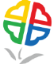 107年度新北市社區防蚊師培訓課程報名表暨相關規定     新北市政府環境保護局107年度新北市社區防蚊師培訓課程報名表暨相關規定     新北市政府環境保護局107年度新北市社區防蚊師培訓課程報名表暨相關規定     新北市政府環境保護局107年度新北市社區防蚊師培訓課程報名表暨相關規定姓名手機服務單位電話身分證字號生日     年     月     日E-mail性別   男      女地址囗囗囗-囗囗囗囗囗-囗囗囗囗囗-囗囗身份別  里長       志(義)工       其它：  里長       志(義)工       其它：  里長       志(義)工       其它：梯次上課時間13:30-17:00  第1梯：107/04/23（一）八里區下庄市民活動中心禮堂  第2梯：107/04/24（二）金山區中山堂  第3梯：107/04/30（一）汐止區復興市民活動中心  第4梯：107/05/04（五）土城區員林市民活動中心  第5梯：107/05/07（一）中和區中和市民活動中心2樓  第6梯：107/05/08（二）鶯歌區西鶯活動中心  第7梯：107/05/11（五）三重區重陽市民活動中心  第8梯：107/05/14（一）瑞芳區龍興市民活動中心  第9梯：107/05/15（二）新莊區中環市民活動中心  第10梯：107/05/18（五）板橋區永安公園市民活動中心  第11梯：107/05/21（一）板橋區永安公園市民活動中心  第12梯：107/05/22（二）蘆洲區永安兒童公園市民活動中心大禮堂  第1梯：107/04/23（一）八里區下庄市民活動中心禮堂  第2梯：107/04/24（二）金山區中山堂  第3梯：107/04/30（一）汐止區復興市民活動中心  第4梯：107/05/04（五）土城區員林市民活動中心  第5梯：107/05/07（一）中和區中和市民活動中心2樓  第6梯：107/05/08（二）鶯歌區西鶯活動中心  第7梯：107/05/11（五）三重區重陽市民活動中心  第8梯：107/05/14（一）瑞芳區龍興市民活動中心  第9梯：107/05/15（二）新莊區中環市民活動中心  第10梯：107/05/18（五）板橋區永安公園市民活動中心  第11梯：107/05/21（一）板橋區永安公園市民活動中心  第12梯：107/05/22（二）蘆洲區永安兒童公園市民活動中心大禮堂  第1梯：107/04/23（一）八里區下庄市民活動中心禮堂  第2梯：107/04/24（二）金山區中山堂  第3梯：107/04/30（一）汐止區復興市民活動中心  第4梯：107/05/04（五）土城區員林市民活動中心  第5梯：107/05/07（一）中和區中和市民活動中心2樓  第6梯：107/05/08（二）鶯歌區西鶯活動中心  第7梯：107/05/11（五）三重區重陽市民活動中心  第8梯：107/05/14（一）瑞芳區龍興市民活動中心  第9梯：107/05/15（二）新莊區中環市民活動中心  第10梯：107/05/18（五）板橋區永安公園市民活動中心  第11梯：107/05/21（一）板橋區永安公園市民活動中心  第12梯：107/05/22（二）蘆洲區永安兒童公園市民活動中心大禮堂下午餐盒   葷      素   葷      素   葷      素報名方式4/19前以下列方式報名：線上網路報名：報名網站（https://goo.gl/HQjwFt）其他報名方式：（請以清楚可辨之正楷體書寫報名表）傳真:（02）2962-5145電子郵寄：ai5488@ntpc.gov.tw紙本掛號郵寄：新北市板橋區民族路57號4/19前以下列方式報名：線上網路報名：報名網站（https://goo.gl/HQjwFt）其他報名方式：（請以清楚可辨之正楷體書寫報名表）傳真:（02）2962-5145電子郵寄：ai5488@ntpc.gov.tw紙本掛號郵寄：新北市板橋區民族路57號4/19前以下列方式報名：線上網路報名：報名網站（https://goo.gl/HQjwFt）其他報名方式：（請以清楚可辨之正楷體書寫報名表）傳真:（02）2962-5145電子郵寄：ai5488@ntpc.gov.tw紙本掛號郵寄：新北市板橋區民族路57號時間課程主題說明13:00~13:30報到簽到、領取講義13:30~13:40社區防蚊師培訓制度說明社區防蚊師培訓流程社區防蚊師規劃書及成果報告書說明社區防蚊師管考規定13:40~14:40病媒蚊知識與防治病媒蚊概述登革熱傳染與症狀病媒蚊生態與習性病媒蚊防治（環境管理與滋生源樣態、環境用藥與防蚊偏方、個人防護、法規防治）14:40~14:50休息時間休息時間14:50~15:50孳生源清除分組實務教學室內課程：孑孓/成蚊辨識、防蚊偏方展示、現場孳生源樣態模擬判別、環境用藥介紹室外課程：病媒蚊孳生源巡查15:50~16:00休息時間休息時間16:00~17:00學術科考試學科(筆試)術科(現場闖關考試)17:00課程結束賦歸